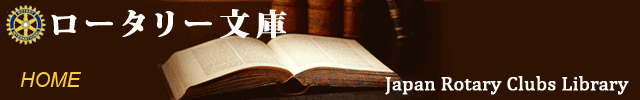 2019年　4月25日ガバナー　各位ロータリー文庫運営委員会委員長　　　真下　和男拝啓　陽春の候、貴ガバナーはじめスタッフの皆様には、益々ご健勝にてご活躍のこととお慶び申し上げます。また、常々ロータリー文庫へのご協力を心から感謝いたしております。今回は、下記6点をご紹介いたしますので「ガバナー月信」にご掲載くださるようお願いいたします。敬具文　庫　通　信　[376]ロータリー文庫通信376号　2019年4月　新会員のためのロータリーの歴史文献2019年規定審議会では多くの重要法案が採決され、否が応でもこれからのロータリークラブ／国際ロータリーの管理・運営に影響を及ぼします。これからのロータリーを考える上で、ロータリーの歴史を知ることはその第一歩です。特に、新しく入会された会員のために文献を選びました。初期の頃と今とでは、ロータリーの本質の捉え方も異なってきております。歴史的記述には間違いや相反するものも含まれています。冷徹な批判的な眼をもって、過去を正しく分析し、未来のロータリーを考えてください。・上記 ※印はデジタル化されている資料です。   書　　　名著者 / 出版社発行年頁ロータリーの歴史年表(2018年12月改訂版）  諏訪昭登   -201810P※奉仕の一世紀　国際ロータリー物語デイビッドC.フォワード著;　　菅野多利雄日本語訳監修　　R. I.2003331P※ロータリー日本五十年史-   ロータリー日本50年史編集委員会1971430P※ロータリー進化論前原勝樹   -　　　　　　　　　　　　〔1985〕19P※ロータリー歴史探訪田中毅   -2004131P※新会員のためのロータリーの歴史佐藤佶   -198748P※＊資料の検索は文庫ホームページから　http://www.rotary-bunko.gr.jp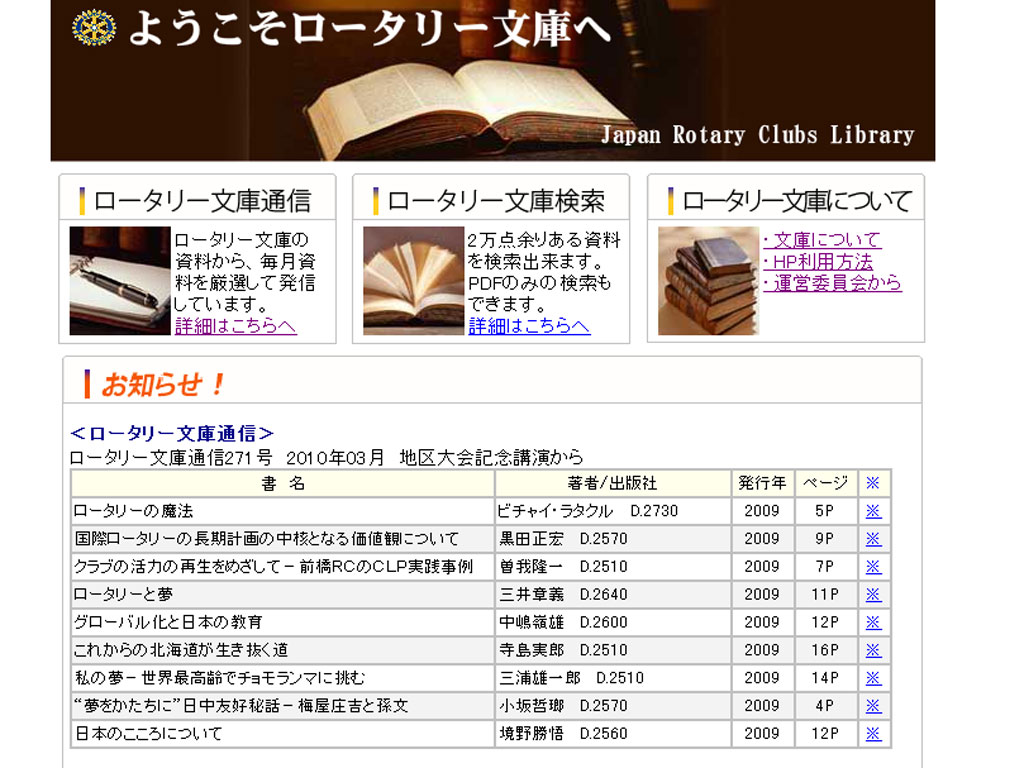 トップページには三つの窓があります。上記矢印「ＨＰ利用方法」をクリックしていただきますと、「ホームページの利用方法」というPDFが表示されます。ここには1999年２月ホームページ開設以来、データーベース化された全ての資料の検索方法が書かれています。尚、過去の文庫通信一覧については、左窓の「詳細はこちらへ」をクリックしてください。